LICEO SCIENTIFICO MARCONI		a.s. 2019-2020VERBALE del GLH Operativo (L. 104/92 art.15 comma 2; Dlgs 66/2017)Incontro N° Alunno (iniziali) ……………………………………………….   Classe ………….Il giorno………………. alle ore……………… si riunisce, nell'aula……………… del LICEO SCIENTIFICO GUGLIELMO MARCONI di Parma, il gruppo GLHO della classe ……………. (formato dal Dirigente Scolastico, Prof………………………..  o suo delegato, dal coordinatore del Consiglio di Classe o suo delegato, dai docenti di sostegno .............................................................................., dai docenti di classe................................................................................................, dai genitori dell’alunno certificato, Sig................................ e Sig.ra.................................., dal Dott......................... educatore……………………. e dall’assistente sociale Dott....................................), per discutere il seguente O.d.G.:Condivisione e approvazione / Verifica del P.E.I. a.s. ....../.......Varie ed eventualiSono presenti:La Dirigente scolastica/il delegato prof………………………………………., il Coordinatore di classe prof………………………., la prof.ssa……………………………, il prof…………………………., l’insegnante di sostegno prof…………………………………………., gli insegnanti, prof……………………………………………………………………………………………………………………………………………………………………………………………………………………………………………………………………………………………………………Sono inoltre presenti:i genitori dell’alunno/a…………………………, il Dott……………………………, l’assistente OSS per l’autonomia e la comunicazione, altri……………………………………………Descrizione del quadro attuale:Attività settimanali programmate di frequenza: l'alunno frequenta per......... ore settimanali; il docente di sostegno è presente in classe per …. ore.    Elementi condivisi per l’elaborazione del Piano Educativo IndividualizzatoLa Programmazione educativa sarà:A) conforme (curriculare per obiettivi minimi) con quella della classe ………………………………………………………………B) differenziata per:      □ discipline 	□ Aree  Il Docente di sostegno illustra il PEI: ..............................................................................................................................................................……………………………………………………………………………………………………………………………………………………………………………………………………………………………………………………………………………………………………………………Sintesi della discussione:............................................................................................................................................................................................................................................................................................................................……………………………………………………………………………………………………………………………………………………………………………………………………………………………………………………………………………………………………………………Esauriti gli argomenti all'O.d.G., non essendovi altre proposte od osservazioni, la seduta è tolta alle ore ……  IL PRESIDENTE 					     	       IL SEGRETARIO   prof. ___________________                   		  	   prof. ____________________                                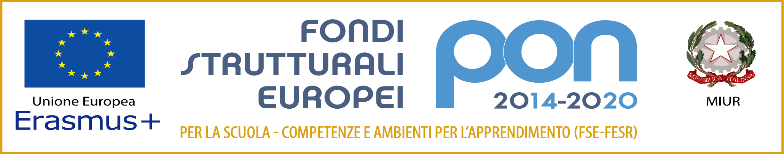 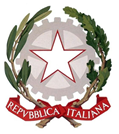 LICEO SCIENTIFICO STATALE “G. MARCONI”Via della Costituente, 4/a – 43125 PARMATel. +39 0521.282043C.F: 80009230345  CUPA: UFNCYELICEO SCIENTIFICO STATALE “G. MARCONI”Via della Costituente, 4/a – 43125 PARMATel. +39 0521.282043C.F: 80009230345  CUPA: UFNCYELICEO SCIENTIFICO STATALE “G. MARCONI”Via della Costituente, 4/a – 43125 PARMATel. +39 0521.282043C.F: 80009230345  CUPA: UFNCYE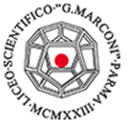 Email:marconi@liceomarconipr.edu.it prsp030009@istruzione.itmarconi@liceomarconipr.edu.it prsp030009@istruzione.itPEC:   prps030009@pec.istruzione.itwww.liceomarconipr.edu.itwww.liceomarconipr.edu.it